Phone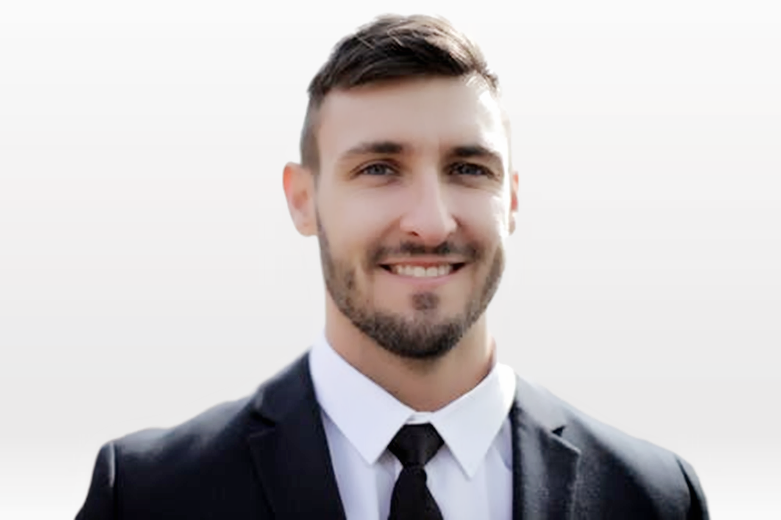       +62 85123456789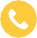 Email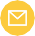 youremail@mail.comLinked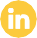 Linked.accountSKILLPROFILEWrite about your proﬁle, consectetuer adipiscing elit, sed diam nonum- my ut laoreet dolore magna aliquam erat volutpat wisi enim minim veniam.At vero eos et accusamus et iusto odio dignissimos ducimus qui blanditiis praesentium voluptatum deleniti atque corrupti quos doloresEXPERIENCEWordpress HTMLIllustrator Photoshop Indesign Adobe XdACHIEVMENTCategory Name / Gold Award Name | 2015Category Name / SIlver Award Name | 2017LANGUAGEEnglish FranceREFERANCERaferance NamePosition | Company Name dropemail@here.comJunior Graphic Design - Company Name | 2012 - 2013Write about your job, consectetuer adipiscing elit, sed diam nonummy ut laoreet dolore magna aliquam erat volutpat wisi enim minim veniam magna aliquam erat accusamus et iusto.Senior Graphic Design - Company Name | 2012 - 2013Write about your job, consectetuer adipiscing elit, sed diam nonummy nibh euismod tincidunt ut laoreet dolore magna aliquam enim minim veniam consectetuer adipiscing.Art Director - Company Name | 2012 - 2013Write about your job, elit, sed diam nonummy nibh euismod tincidunt ut laoreet dolore magna aliquam erat dignissimos ducimus qui blanditiis volutpat wisi enim minim veniam.EDUCATIONDiploma of Design - University | 2012 - 2013Write about your study, consectetuer adipiscing elit, sed diam nonummy nibh euismod laoreet dolore magna aliquam erat volutpat wisi enim minim veniam.Bachelor of Art - University | 2012 - 2013Write about your study, consectetuer adipiscing elit, sed nibh euismod tincidunt ut laoreet dolore magna aliquam erat volutpat wisi enim minim veniam.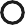 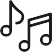 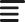 